Министерство образования и науки Хабаровского краяКраевое государственное бюджетное профессиональное образовательное учреждение «Хабаровский торгово – экономический техникум»Методическая разработка урока по теме «Инвентаризация в производстве»по МДК 04.03. Организация бухгалтерского учета и аудита на предприятиях общественного питаниядля специальности 38.02.01 «Экономика и бухгалтерский учёт (по отраслям)».Хабаровск, 2019 Пояснительная запискаМетодическая разработка предназначена для преподавателей, работающих по МДК 04.03 «Организация бухгалтерского учета и аудита на предприятиях торговли и общественного питания» специальность 38.02.01 Экономика и бухгалтерский учет (по отраслям). Данное МДК является частью профессионального модуля ПМ 04 «Составление и анализ бухгалтерской отчетности» Рабочей программой по ПМ 04 определены умения и знания, которые студенты должны приобрести в результате изучения данной темы.Обучающий должен уметь:проводить инвентаризацию сырья, полуфабрикатов и готовой продукции;проводить учет покупных изделий и готовой продукции;заполнять инвентаризационную опись, ведомость учета результатов, выявленных инвентаризацией;определять результат инвентаризации и отражать его в учёте.Обучающий должен знать:понятие и  виды инвентаризации;законодательные акты регулирующие проведение инвентаризации;случаи обязательного проведения инвентаризации;порядок проведения инвентаризации товаров, тары, сырья, полуфабрикатов и готовой продукции;особенности документального оформления проведения инвентаризации и отражение её результатов;порядок определения результата инвентаризации и отражение его в учете.В соответствиями с требованиями федерального государственного образовательного стандарта среднего профессионального образования по специальности 38.02.01 Экономика и бухгалтерский учтет (по отраслям) студент должен готовиться к определенным видам деятельности:документирование хозяйственных операций и ведение бухгалтерского учета имущества организации;выполнение работ по инвентаризации имущества и финансовых обязательств организации;и развивать профессиональные и общие компетенции:ПК 1.1. Обрабатывать первичные бухгалтерские документы.ПК 1.4. Формировать бухгалтерские проводки по учету имущества организации на основе рабочего плана счетов бухгалтерского учета.ПК 2.2. Проводить подготовку к инвентаризации и проверку действительного соответствия фактических данных инвентаризации данным учета.ПК 2.3. Отражать в бухгалтерских проводках зачет и списание недостачи ценностей (регулировать инвентаризационные разницы) по результатам инвентаризации.ПК 4.1. Отражать нарастающим итогом на счетах бухгалтерского учета имущественное и финансовое положение организации, определять результаты хозяйственной деятельности за отчетный период.ПК 4.4. Проводить контроль и анализ информации об имуществе и финансовом положении организации, ее платежеспособности и доходности.ОК 1. Понимать сущность и социальную значимость своей будущей профессии, проявлять к ней устойчивый интерес.ОК 3. Принимать решения в стандартных и нестандартных ситуациях и нести за них ответственность.ОК 6. Работать в коллективе и команде, эффективно общаться с коллегами, руководством, потребителями.При проведении занятия должна быть обеспечена наглядность, поэтому рекомендуется использовать презентацию.Для повышения профессиональной направленности урока рекомендуется использовать при проведении практических занятий образцы унифицированных форм первичных документов, а так же план счетов бухгалтерского учета.Повышение конкурентоспособности будущих специалистов на рынке труда в настоящее время связывают с реализацией компетентного подхода в профессиональном образовании. Эффективность его реализации обеспечивается решением совокупности задач, основными из которых являются мотивирование личностного и профессионального развития студента, формирование у него системы компетенций и индивидуального стиля профессиональной деятельности.Компетентность будущего специалиста в области учета определяется такими показателями, как: профессиональная компетентность, способность к саморазвитию, творческий подход к осуществлению профессиональной деятельности, готовность к быстрому и правильному выполнению поставленной задачи. Данные показатели успешности закладываются в процессе обучения, поэтому возникает потребность совершенствования методики учебного процесса. Игровые технологии наиболее часто используются в образовательном процессе. Игровые технологии имеют огромный потенциал с точки зрения приоритетной образовательной задачи: формирование субъектной позиции обучающегося в отношении собственной деятельности, общения и самого себя. Игровые технологии можно определить, как вид активного обучения, который позволяет формировать разностороннюю личность. Большинству игр присуще определённые черты: свободная развивающая деятельность, предпринимаемая по его желанию, ради удовольствия от самого процесса деятельности; творческий, импровизационный, активный характер этой деятельности, эмоциональная приподнятость деятельности, соперничество, состязательность, конкуренция; наличие прямых или косвенных правил, отражающих содержание игры, логическую и временную последовательность её развития.Игра рассматривается как способ организации воспитания и обучения. Эффективно применение игр и игровых приемов в итоговых обобщающих уроках.Любая игра позволяет выявить личностный потенциал студента: раскрыть себя, научиться занимать активную позицию, испытать себя на профессиональную пригодность, упражняться в профессиональной компетентности, а также прогнозировать свои собственные возможности для выполнения будущей профессиональной деятельности.Игра повышает интерес обучающихся к учебным занятиям, стимулирует рост познавательной деятельности. Урок по теме «Инвентаризация в производстве» является обобщающим. Общей целью таких уроков является проверка степени усвоения профессиональных умений и навыков, развитие творческого отношения к обучению.Методическая разработка содержит:-  план проведения урока;-  пояснительную записку;	- методические рекомендации по проведению урока- содержание и ход урока;- таблицу для оценки знаний;- практические ситуации по документальному оформлению, определению результата инвентаризации и отражению его учете;- задания для конкурсов, викторин и др.Методическая разработка урока по теме: «Инвентаризация в производстве» помогает:- в игровой форме применять полученные знания на практике;-сконцентрировать внимание на решение практических задач;- оценить и проанализировать принимаемые решения, снять тревожность по поводу возможных ошибок;- сформировать творческое мышление.Методическая разработка дает возможность решить широкий комплекс образовательных, развивающих и воспитательных задач, которые формируют общую культуру студентов, творческий подход к делу.Данную разработку можно использовать для проведения конкурсов профессиональной направленности, кроме того, элементы игровых заданий можно использовать на уроках. Данная методическая работа может использоваться студентами для подготовки к уроку и преподавателями для проведения и подготовки открытых уроков.Урок начинается с организационного момента, проверки отсутствующих студентов, мотивации учебной деятельности.Сообщение темы, постановка целей урока, порядка его проведения: осмысление эпиграфа, постановка проблемы.Зачитывается эпиграф урока. Обучающимся предлагается прокомментировать его, ответить на вопрос: как они понимают эти слова.При постановки целей урока важно привлечь студентов к формулированию целей. Это помогает показать обучающим значимость изучаемой темы в современных условиях, четко обозначить задачи, которые необходимо решить для достижения поставленной цели. При сообщении темы занятия необходимо подчеркнуть важность и значимость ее в учете, а также для будущей профессиональной деятельности. В качестве проверки знаний студентов и их подготовленности к выполнению практического занятия предлагается устный опрос по ранее изученному материалу. Вопросы для повторения:1.  Что включает в себя понятие инвентаризации?2.  В каких случаях обязательно проведения инвентаризации?3. Какие законодательные акты регулируют проведение инвентаризации?4. Какие виды инвентаризации вы знаете?5. На каких счетах отражаются результаты инвентаризации?В ходе опроса закрепили полученные знания:По понятию, видам инвентаризации, законодательному регулированию инвентаризационной работы;По порядку проведения инвентаризации; Определению результата инвентаризации; Отражение результатов инвентаризации в учете.Студенты в полном объеме усвоили теоретический материал и сформировали основные навыки учета результатов инвентаризации, документального оформления и определения предварительного и окончательного результата инвентаризации.Следует отметить положительное и последовательное сочетание знаний, полученных при изучении дисциплин и модулей. Ход и содержание урока1.Организационная часть. Отметка отсутствующих.2.Мотивация учебной деятельности:- сообщение темы урока; - постановка целей перед студентами.3.Актуализация опорных знаний студентов (повторение лекционного материала с использованием компьютерной презентации) с применением метода контрольных вопросов:Задание №1. Ответы на вопросы1. Что включает в себя понятие инвентаризации?Алгоритм ответа: Сопоставление фактических данных с данными бухгалтерского учёта.2. В каких случаях обязательно проведения инвентаризации?Алгоритм ответа: При смене материально-ответственного лица; При сдаче имущества в аренду, выкупе, продаже; При выявления фактов хищения, злоупотребления или порчи имущества; В случаях стихийного бедствия, пожара или других чрезвычайных ситуация; При реорганизации или ликвидации организации; Перед составлением годовой бухгалтерской отчетности; При преобразовании государственного или муниципального унитарного предприятия.3. Какие законодательные акты регулируют проведение инвентаризации?Алгоритм ответа: Закон «О бухгалтерском учёте», Положение по ведению бухгалтерского учета и бухгалтерской отчетности в РФ, методические указания по инвентаризации имущества и финансовых обязательств4. Какие виды инвентаризации вы знаете?Алгоритм ответа: Полная или частичная; Плановая или внезапная.5. На каких счетах отражаются результаты инвентаризации?Алгоритм ответа: 94 «Недостачи и потери от порчи ценностей»; 91 «Прочие доходы и расходы»Критерии оценки:За каждый правильный ответ - 1 баллПроверка домашнего задания. Мини-рассказ о порядке проведения инвентаризации Задание №2: Составить мини-рассказ о порядке проведения инвентаризации. При формулировании домашнего задания на предыдущем уроке были отражены требования к рассказу: он должен содержать все этапы проведения инвентаризации, быть кратким, с примерами из производственной практики.Критерии оценки: 2 балла – Рассказ соответствует теме. Обучающий хорошо знает материал по теме своего выступления, быстро и свободно ориентируется в нем. Речь четкая, умеренного темпа. Допускается использование текста. Выступающий имеет контакт с аудиторией. В выступлении имеются примеры из практической деятельности.1 балл – Рассказ соответствует теме. Обучающий хорошо знает материал по теме своего выступления, но не может быстро и свободно ориентироваться в нем. Речь четкая, умеренного темпа. Допускается использование текста. Выступающий не имеет контакт с аудиторией. В выступлении отсутствуют примеры из практической деятельности.Задание №3 Заполнение инструкции по проведению инвентаризацииОбучающимся предлагается текст заранее заготовленной инструкции по ее проведению. Необходимо дополнить в инструкции слова, не нарушая смысла операции.Задание: Вставить недостающие слова.До начала проверки фактического наличия имущества инвентаризационной ….. надо получить, последние на момент проведения инвентаризации ….. и ….. Полученные …… заверяются председателем инвентаризационной комиссии с указанием « ….. на "__" __________ 201_ г.", что является основанием для определения бухгалтерией остатков имущества к началу инвентаризации по учетным даннымРасписка, оформляемая ..… перед началом ….. , предоставляется инвентаризационной комиссии в день проверки и подтверждает факт того, что к началу ..…  все расходные и приходные документы на имущество сданы ..… в бухгалтерию или переданы комиссии, все ценности, поступившие на их ответственность, оприходованы, а выбывшие - списаны. Проверяется точность ….. , и срок их клеймения. Пломбируются все ..… .Перед началом инвентаризации проводится снятие показаний счетчиков, подсчет …… .Фактическое наличие имущества при инвентаризации определяют путем обязательного ..… , ….. , ….. .Полученные данные инвентаризационные комиссия заносит в ….. . После этого материально ответственные лица в ….. должны расписаться в том, что они присутствовали при проведении инвентаризации.…..  подписывают все члены инвентаризационной комиссии и материально ответственные лица. В конце …..  материально ответственные лица дают ..… , подтверждающую проверку комиссией имущества в их присутствии, об отсутствии к членам комиссии каких-либо претензий и принятии перечисленного в описи имущества на ответственное хранение.Критерии оценки: 5 баллов – Вставлены все пропущенные слова в соответствии с текстом задания. Допускается не точность не более чем в одном предложении. Количество правильных слов от 18-20.4 балла – Вставлены все пропущенные слова в соответствии с текстом задания. Допускается не точность не более чем в двух предложениях. Количество правильных слов от 15-17.3 балла – Вставлены все пропущенные слова в соответствии с текстом задания. Допускается не точность не более чем в половине предложений. Количество правильных слов от 10 - 142 балла – Вставлены слова не всегда соответствуют тексту задания. Не точность более чем в половине предложений. Количество правильных слов менее 10Задание №4 Викторина «Особенности инвентаризации в производстве»Данное задание помогает закрепить полученные знания по теме «Инвентаризация в производстве», раскрыть особенности ее проведения на производстве в предприятиях общественного питания.Задание: Выбрать правильный ответ.Критерии оценки: За каждый правильный ответ - 1 баллВыполнение заданий практической работы.Задание №5 Документальное оформление инвентаризации – заполнение инвентаризационной описиДанное задание является важным для будущей профессиональной деятельности, так как помогает подготовиться к основному виду деятельности документированию хозяйственных операций. Обучающие должны заполнить не только обязательные реквизиты, но и дополнительные данные указанные в задании.Задание: 1. Заполнить обязательные реквизиты в инвентаризационной описи.2. Заполнить дополнительные реквизиты.3. Заполнить в описи таблицу фактического наличия продуктов и денежных средств.4. Подсчитать итоги по количеству порядковых номеров, по общему количеству единиц наименований ценностей, сумму.5. Проставить необходимые подписи.Задача: Составить инвентаризационную опись № 2 от 22 января 2019 г. о снятии остатков продуктов, полуфабрикатов и готовых и готовых изделий кухни в столовой № 5.Инвентаризация проведена по распоряжению руководителя № 1 от 21.01Начало инвентаризации в 12-10 ч, окончание 14-00 ч.Состав комиссии: Председатель – зам. директора – Петренко Р.Д.;			Члены комиссии: бухгалтер – Миронова Т.Л.;						Зав. производством – Савченко П.О.Комиссия произвела снятие остатков продуктов, полуфабрикатов и готовых изделий кухни и установила: 1. Фактическое наличие продуктов2. Остатки денежных средств в кассе 52630 руб.Критерии оценки: 5 баллов – Заполнены все обязательные и дополнительные реквизиты, свободные строки прочёркнуты. Правильно произведена таксировка по каждому наименованию продуктов. Точно подсчитаны общее количество и сумма. Отсутствуют не оговоренные исправления.  4 балла – Заполнены все обязательные и дополнительные реквизиты, свободные строки прочёркнуты. Допускаются ошибки в таксировки по отдельным наименованиям продуктов. Не точно подсчитаны общее количество и сумма. Имеются не оговоренные исправления.  3 балла – Заполнены все обязательные и дополнительные реквизиты, свободные строки не прочёркнуты. Допускаются ошибки в таксировки по отдельным наименованиям продуктов. Не подсчитаны общее количество и сумма. Имеются не оговоренные исправления.  2 балла – Заполнены не все обязательные и дополнительные реквизиты, свободные строки не прочёркнуты. Допускаются ошибки в таксировки по наименованиям продуктов. Не подсчитаны общее количество и сумма. Имеются исправления.  Задание №6 Отражение в учёте результатов инвентаризации. В данном задании удобно использовать метод «Ромашка». Обучающиеся выбирают «лепестки ромашки», на оборотной стороне которых указана корреспонденция счетов и нужно определить ее содержание или указана хозяйственная операция и нужно определить корреспонденцию счетов. Задание: Отразить операции по инвентаризации на счетах бухгалтерского учета.Операции:Д 94 К 20 Выявлена недостача в основном производствеД 94 К 42 Кр. Сторно Списана торговая надбавка, по недостачи Д 44 К 94 Списана недостача в пределах норм естественной убылиД 73/2 К 94	Списана недостача на материально-ответственное лицоД 73/2 К 98/4 Списана разница по недостающим ценностямД 91/2 К 94	Списана недостача на расходы предприятия, если виновные не установленыД 99 К 94 Списана недостача в случаи чрезвычайных обстоятельствД 20 К 91/1	Выявлены излишки на кухни Д 20 К 42 Наценка на выявленные излишкиКритерии оценки: За каждый правильный ответ - 1 баллЗадание №7 Решение практических ситуаций: Определение результата инвентаризации и отражение его в учетеЗадача. Определить результат инвентаризации и отразить его в учёте. Заполнить ведомость учета результатов. Задание:1. Определить результат инвентаризации2. Отразить результаты на счетах бухгалтерского учета3. Заполнение ведомости учета результатов, выявленных инвентаризациейВариант 1Вариант 2Примечание: недостающие реквизиты указать самостоятельноКритерии оценки решение задачи: 5 баллов – Задача решена последовательно и верно. Итог инвентаризации отражен правильной корреспонденцией счетов, в соответствии с требованиями Плана счетов.4 балла – Задача решена последовательно и верно. Итог инвентаризации отражен правильной корреспонденцией счетов, в соответствии с требованиями Плана счетов. Допускаются ошибки и не точности при подсчете. 3 балла – Задача решена не всегда последовательна. Итог инвентаризации отражен не правильной корреспонденцией счёте. Допускаются ошибки и не точности при подсчете. 2 балла – Задача решена не верно. Итог инвентаризации не отражен на счетах бухгалтерского учета. Допускаются ошибки и не точности при подсчете.	Задание №8 Заполнение ведомости.Задание: Заполнить ведомость. Использовать реквизиты из задания №7.Критерии оценки: 5 баллов – Заполнены все обязательные и дополнительные реквизиты, свободные строки прочёркнуты. Правильно произведена таксировка по каждому наименованию продуктов. Точно подсчитаны общее количество и сумма. Отсутствуют не оговоренные исправления.  4 балла – Заполнены все обязательные и дополнительные реквизиты, свободные строки прочёркнуты. Допускаются ошибки в таксировки по отдельным наименованиям продуктов. Не точно подсчитаны общее количество и сумма. Имеются не оговоренные исправления.  3 балла – Заполнены все обязательные и дополнительные реквизиты, свободные строки не прочёркнуты. Допускаются ошибки в таксировки по отдельным наименованиям продуктов. Не подсчитаны общее количество и сумма. Имеются не оговоренные исправления.  2 балла – Заполнены не все обязательные и дополнительные реквизиты, свободные строки не прочёркнуты. Допускаются ошибки в таксировки по наименованиям продуктов. Не подсчитаны общее количество и сумма. Имеются исправления.  Контроль усвоения, обсуждение ошибок и их коррекцияЗадание №9. Прием «Лови ошибку»Задание: Найти в тексе ошибки и справить их.Инвентаризация на производстве проводиться ежеквартально.При инвентаризации в производстве одновременно проводится проверка сырья, нематериальных активов, материалов, основных средств и готовых изделий.В конце инвентаризации, проводиться снятие показаний остатков товаров, подсчет выручки.На денежные средства составляют отдельную опись.На предприятиях, где применяется суммой метод учета сырья в производстве (кухне), остатки денежных средств и основных средств записываются в инвентаризационную опись без пересчета. Количество порций изделий по наименованиям определяются путем сличения остатков.На предприятиях, где применяется количественно-суммой метод учет продуктов, остатки имущества необходимо пересчитать на начало месяца. Пересчет делается по каждому наименованию имущества путем умножения количества оставшихся видов изделий на нормы вложения брутто, предусмотренные в законе.ЗаключениеВ условиях перехода на рыночные отношения требуется повышение эффективности организации производства. В этих условиях возрастает роль бухгалтерского учета, так как требуется вести активный поиск эффективного использования имущества предприятия. Бухгалтерский учет дает информацию об эффективности финансово – хозяйственной деятельности предприятия, которая отражается в бухгалтерской отчетности. Одним из главных факторов подтверждения достоверности бухгалтерской отчетности является инвентаризация имущества и обязательств предприятия. Поэтому ответственность за полноту, достоверность результатов финансово – хозяйственной деятельности, отражаемой в бухгалтерской отчетности, лежит непосредственно на специалистах бухгалтерского учета.    Подготовка современного высококвалифицированного специалиста требует применения разнообразных форм и методов преподавания. Для достижения высокого качества образования необходимо выделить следующие приоритетные направления: формирование личности с развитым экономическим мышлением, инициативой, самостоятельностью в принятии решений, формирование профессиональных навыков в области подготовки и реализации управленческих решений.Особого внимания заслуживают аналитические работники, которые могут и должны принимать активное и компетентное участие в формировании и реализации стратегии и тактики развития организации.Для развития аналитических способностей, овладения более совершенными знаниями и навыками специалиста используют разнообразные средства, методы и приемы, эффективными из которых, как показала практика, были и остаются деловые игры. Игровые методы рационально дополняют традиционные методы обучения, повышают интерес студентов к учебным занятиям и к тем проблемам, которые моделируются и разыгрываются в процессе занятий. С помощью деловой игры обучающиеся получают и усваивают наибольший объем информации, изменяя при этом самооценку в пользу эффективности.Все это позволит решить использование игровых технологий. Сущность данного метода обучения состоит в том, что обучающийся самостоятельно применяет полученные знания в условиях, близких к реальным. В процессе данного метода обучения формируются профессиональные и общие компетенции будущих специалистов.Значение такого метода в обучающем процессе велико, так как использование игр на занятиях по МДК согласуется с требованиями компетентностного подхода к подготовке будущего специалиста, и направлено на приобретение опыта решения разнообразных задач и выполнение профессиональных функций на основе сформированных обобщенных знаний, универсальных способностей и видам профессиональной деятельности.
6. Приложение:Приложение № 1. Ответы на вопросы к заданию 11. Что включает в себя понятие инвентаризации?Алгоритм ответа: Сопоставление фактических данных с данными бухгалтерского учёта.2. В каких случаях обязательно проведения инвентаризации?Алгоритм ответа: При смене материально-ответственного лица; При сдаче имущества в аренду, выкупе, продаже; При выявления фактов хищения, злоупотребления или порчи имущества; В случаях стихийного бедствия, пожара или других чрезвычайных ситуация; При реорганизации или ликвидации организации; Перед составлением годовой бухгалтерской отчетности; При преобразовании государственного или муниципального унитарного предприятия.3. Какие законодательные акты регулируют проведение инвентаризации?Алгоритм ответа: Закон «О бухгалтерском учёте», Положение по ведению бухгалтерского учета и бухгалтерской отчетности в РФ, методические указания по инвентаризации имущества и финансовых обязательств4. Какие виды инвентаризации вы знаете?Алгоритм ответа: Полная или частичная; Плановая или внезапная.5. На каких счетах отражаются результаты инвентаризации?Алгоритм ответа: 94 «Недостачи и потери от порчи ценностей»; 91 «Прочие доходы и расходы»Приложение 2. Пошаговая инструкция к составлению мини рассказа:Шаг 1. Создание инвентаризационной комиссииШаг 2. Получение последних приходных и расходных документовШаг 3. Получение расписки от материально ответственных лицШаг 4. Инвентаризация кассыШаг 5. Проверка и документальное подтверждение наличия, состояния и оценки активов и обязательствШаг 6. Сверка данных в инвентаризационных описях (актах) с данными бухгалтерского учетаШаг 7. Обобщение результатов, выявленных инвентаризациейШаг 8. Утверждение результатов инвентаризацииШаг 9. Отражение в учете результатов инвентаризацииПриложение № 3. Инструкция по проведению инвентаризации1. До начала проверки фактического наличия имущества инвентаризационной ….. надо получить, последние на момент проведения инвентаризации ….. и …...2. Полученные ……  заверяются председателем инвентаризационной комиссии с указанием «до …..  на "__" __________ 201_ г.", что является основанием для определения бухгалтерией остатков имущества к началу инвентаризации по учетным данным3. Расписка, оформляемая ……  перед началом …… , предоставляется инвентаризационной комиссии в день проверки и подтверждает факт того, что к началу ……  все расходные и приходные документы на имущество сданы -……  в бухгалтерию или переданы комиссии, все ценности, поступившие на их ответственность, оприходованы, а выбывшие - списаны. 4. Проверяется точность …..., и срок их клеймения. 5. Пломбируются все ….. .6. Перед началом инвентаризации проводится снятие показаний счетчиков, подсчет …….7. Фактическое наличие имущества при инвентаризации определяют путем обязательного ……, ……., …...8. Полученные данные инвентаризационные комиссия заносит в …... После этого материально ответственные лица в ….. должны расписаться в том, что они присутствовали при проведении инвентаризации.9. ….. подписывают все члены инвентаризационной комиссии и материально ответственные лица. В конце …… материально ответственные лица дают ……, подтверждающую проверку комиссией имущества в их присутствии, об отсутствии к членам комиссии каких-либо претензий и принятии перечисленного в описи имущества на ответственное хранение.Приложение № 4. Викторина «Особенности инвентаризации в производстве»Приложение № 5. Инвентаризационная опись.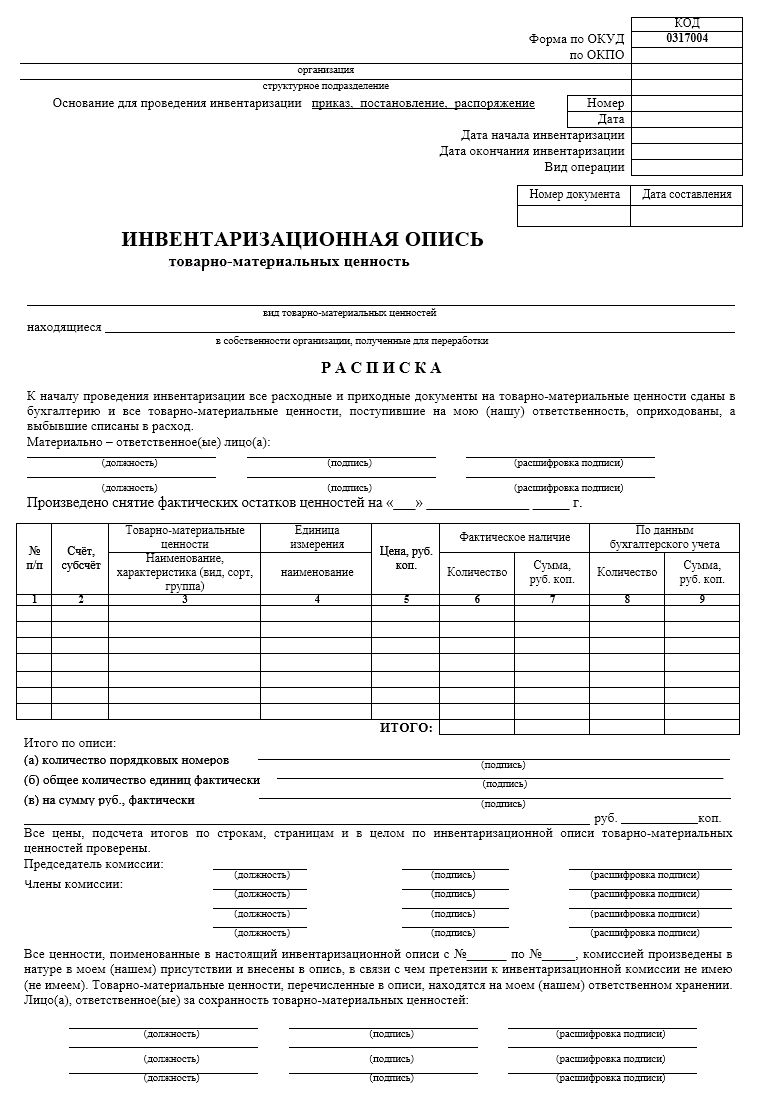 Приложение № 6. Практические ситуацииВариант 1Вариант 2Примечание: недостающие реквизиты указать самостоятельноПриложение № 7. Ромашка вопросов ( «Ромашка Блума»)Операции:Д 94 К 20 Выявлена недостача в основном производствеД 94 К 42 Кр. Сторно Списана торговая надбавка, по недостачи Д 44 К 94 Списана недостача в пределах норм естественной убылиД 73/2 К 94	Списана недостача на материально-ответственное лицоД 73/2 К 98/4 Списана разница по недостающим ценностямД 91/2 К 94	Списана недостача на расходы предприятия, если виновные не установленыД 99 К 94 Списана недостача в случаи чрезвычайных обстоятельствД 20 К 91/1	Выявлены излишки на кухни Д 20 К 42 Наценка на выявленные излишкиПриложение № 8. Заполнение ведомости.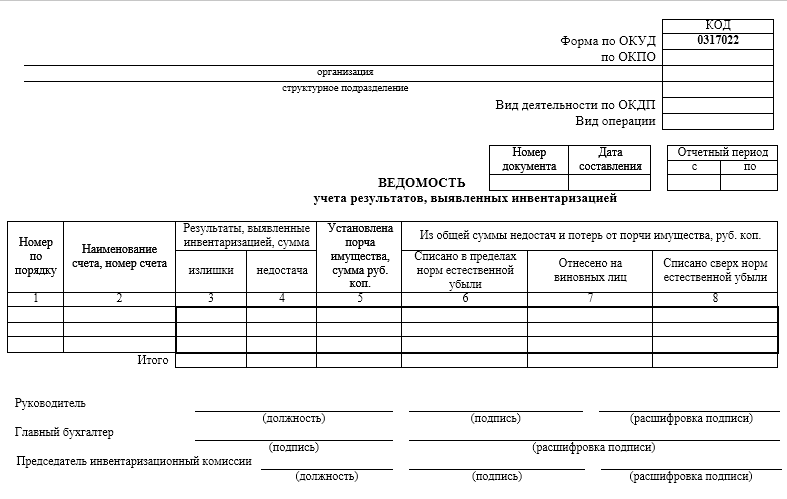 Приложение № 9. Прием «Лови ошибку»Инвентаризация на производстве проводиться ежеквартально.При инвентаризации в производстве одновременно проводится проверка сырья, нематериальных активов, материалов, основных средств и готовых изделий.В конце инвентаризации, проводиться снятие показаний остатков товаров, подсчет выручки.На денежные средства составляют отдельную опись.На предприятиях, где применяется суммой метод учета сырья в производстве (кухне), остатки денежных средств и основных средств записываются в инвентаризационную опись без пересчета. Количество порций изделий по наименованиям определяются путем сличения остатков.На предприятиях, где применяется количественно-суммой метод учет продуктов, остатки имущества необходимо пересчитать на начало месяца. Пересчет делается по каждому наименованию имущества путем умножения количества оставшихся видов изделий на нормы вложения брутто, предусмотренные в законе.Приложение № 10 Оценочный лист «Квадрат впечатлений»Оцените работу на практическом занятии «Инвентаризация в учёте» свои оценки и замечания.Оценочный лист:Таблица подсчета баллов:7. Список литературыО бухгалтерском учете: Федеральный закон от 6 декабря . № 402-ФЗ.ПБУ 1/08: Учетная политика организации. Положение по бухгалтерскому учету, утв. приказом Минфина России от 6 октября . № 106н.ПБУ 3/2006: Учет активов и обязательств, стоимость которых выражена в иностранной валюте. Положение по бухгалтерскому учету, утв. приказом Минфина России от 27 ноября . № 154н.ПБУ 4/99: Бухгалтерская отчетность организации. Положение по бухгалтерскому учету, утв. приказом Минфина России от 6 июля . № 43н.ПБУ 5/01: Учет материально-производственных запасов. Положение по бухгалтерскому учету, утв. приказом Минфина России от 9 июня . № 44н.ПБУ 6/01: Учет основных средств. Положение по бухгалтерскому учету, утв. приказом Минфина России от 30 марта . № 26н.ПБУ 7/98: События после отчетной даты. Положение по бухгалтерскому учету, утв. приказом Минфина России от 25 ноября . № 56н.ПБУ 9/99: Доходы организации. Положение по бухгалтерскому учету, утв. приказом Минфина России от 6 мая . № 32н.ПБУ 10/99: Расходы организации. Положение по бухгалтерскому учету, утв. приказом Минфина России от 6 мая . № 33н.ПБУ 11/2008: Информация об связанных сторонах. Положение по бухгалтерскому учету, утв. приказом Минфина России от 29 апреля . № 48н.ПБУ 14/2007. Учет нематериальных активов. Положение по бухгалтерскому учету, утв. приказом Минфина России от 27 декабря . №153н.ПБУ 19/02. Учет финансовых вложений. Положение по бухгалтерскому учету, утв. приказом Минфина России от 10 декабря . № 125н.ПБУ 20/03. Информация об участии в совместной деятельности. Положение по бухгалтерскому учету, утв. приказом Минфина России от 24 ноября .     № 105н..ПБУ 22/10. Исправление ошибок в бухгалтерском учете. Положение по бухгалтерскому учету, утв. приказом Минфина России от 28 июня 2010 г. № 63н.Положение по ведению бухгалтерского учета и бухгалтерской отчетности в Российской Федерации, утв. приказом Минфина России от 29 июля . № 34н.План счетов бухгалтерского учета финансово-хозяйственной деятельности предприятий и инструкция по его применению, утв. приказом Минфина России от 31 октября . № 94н.Учебные пособия:Бабаев Ю.А. Теория бухгалтерского учета: учебник для вузов. М.: ТК Велби, Изд-во «Проспект», 2014.Большой бухгалтерский словарь / под ред. А.Н. Азрилияна. М.: Институт новой экономики, 2014.Бухгалтерский учет в сфере товарного обращения. Учебное пособие Трофимова А.Н. 2016, Вышэйшая школа Бухгалтерский учет и отчетность. Ч. 1. Учебно-методическое пособие Домбровская Е.Н. 2018, Вузовское образование Бухгалтерский учет, анализ и аудит. Учебное пособие Тарабаринова Т.А., Столбовская Н.В., Исеева Л.И., Туровская Л.Г. 2017, Санкт-Петербургский горный университет Бухгалтерский учет. Лабораторный практикум Ковалева В.Д. 2018, Вузовское образование Бухгалтерский учет. Учебное пособие для СПО Шинкарева О.В., Золотова Е.Н. 2018, Профобразование Бухгалтерский учет. Учебное пособие Дятлова А.Ф. 2017, Научный консультант Бухгалтерский учет: учебник / А.Ю. Бабаев, Л.Г. Макарова, Ю.А. Оболенская, А.М. Петров, Ю.Н. Самохвалова. М.: ТК Велби, Изд-во «Проспект», 2014.Геворкян Е.А. Бухгалтерский учет товарных операций в торговле. Изд. «Феникс», Ростов-на-Дону, 2014.Иванова Н.В. Бухгалтерский учет на предприятиях торговли. М.: Издательский центр «Академия», 2015.Козлова Е.П., Бабченко Т.Н., Галанина Е.Н. Бухгалтерский учет в организациях. М.: Финансы и статистика, 2014.Палий В.Ф. Современный бухгалтерский учет. М.: Изд-во «Бухгалтерский учет», 2013.Полат Е.С., Бухаркина М.Ю., Моисеева М.В., Петров А.Е. Новые педагогические и информационные технологии в системе образования. М.: Издательский центр «Академия», 2014г.Приложение к журналу №3, 5, 7, 12 «Среднее профессиональное образование». Москва, 2013.Семушина Л.Г., Ярошенко Н.Г. Содержание и технологии обучения в средних специальных учебных заведениях. М.: Мастерство, 2011.Соколов Я.В. Основы теории бухгалтерского учета. М.: Финансы и статистика, 2013.Соколов Я.В., Патров В.В., Карзаева Н.Н. Новый план счетов и основы ведения бухгалтерского учета. М.: Финансы и статистика, 2013.1. Что записывается в инвентаризационную опись при инвентаризации в производстве?1. Что записывается в инвентаризационную опись при инвентаризации в производстве?А) Сырье, полуфабрикаты, готовые изделияБ) Сырье, готовые изделияВ) Сырье, полуфабрикатыГ) Полуфабрикаты, готовые изделия2. Как проводится проверка фактических остатков продуктов?2. Как проводится проверка фактических остатков продуктов?А) По каждому видуБ) По каждому виду и сортуВ) Не зависит от вида или сортаГ) По каждому сорту3. Как проводится проверка фактических остатков продуктов?3. Как проводится проверка фактических остатков продуктов?А) По каждому видуБ) По каждому виду и сортуВ) Не зависит от вида или сортаГ) По каждому сорту4. Как пересчитывают при инвентаризации вторые блюда?4. Как пересчитывают при инвентаризации вторые блюда?А) По количеству порцийБ) По количеству порций, взвешенных для определения полноты закладкиВ) По количеству порций, с соблюдением норм выхода Г) По количеству порций, взвешенных для определения полноты закладки и с соблюдением норм выхода5. Как записываются остатки полуфабрикатов и готовых изделий, если ведется количественно-суммовой учет продуктов?5. Как записываются остатки полуфабрикатов и готовых изделий, если ведется количественно-суммовой учет продуктов?А) По наименованию и количеству порцийБ) По количеству порцийВ) По наименованию и количеству сырьяГ) По факту6.  Как записываются остатки полуфабрикатов и готовых изделий, если ведется суммовой учет продуктов?6.  Как записываются остатки полуфабрикатов и готовых изделий, если ведется суммовой учет продуктов?А) Путем пересчета сырья, на количество порцийБ) По количеству порций, путем пересчета и перевешиванияВ) По наименованию и количеству сырьяГ) Без пересчета на сырье, по норме закладки7. В какие сроки проводиться инвентаризация в производстве?7. В какие сроки проводиться инвентаризация в производстве?А) ЕжемесячноБ) Один раз в два месяцаВ) ЕжеквартальноГ) Один раз в год№ п/пНаименование продуктов, полуфабрикатов, готовых изделийЦена (руб.)Кол-во (кг)Сумма1.Говядина 1 категории360-0020,02.Огурцы свежие, парниковые216-0011,03.Помидоры260-008,04.Сахар80-003,05.Картофель свежий55-0010,06.Чай190-001,0ИтогоНаименование показателяСуммаОстаток продуктов согласно инвентаризационной описи18150-00Остаток тары согласно инвентаризационной описи6120-00Выручка по показаниям счетчиков52630-00Остаток продуктов по данным учета70130-00Остаток тары по данным учета6220-00Естественная убыль 320-00Списание по актам боя, порчи130-00Наименование показателяСуммаОстаток продуктов согласно инвентаризационной описи21360-00Остаток тары согласно инвентаризационной описи5180-00Выручка по показаниям счетчиков45340-00Остаток продуктов по данным учета67200-00Остаток тары по данным учета5050-00Естественная убыль 180-00Списание по актам боя, порчи100-00Д 20 К 94Выявлена недостача в основном производствеД 44 К 94Списана недостача на расходы предприятия, если виновные не установленыД 73/2 К 94Списана недостача на претензиюД 91/2 К 94Списана недостача в пределах норм естественной убылиД 84 К 94Списана недостача в случаи чрезвычайных обстоятельствД 20 К 99Выявлены излишки на кухни 1. Что записывается в инвентаризационную опись при инвентаризации в производстве?1. Что записывается в инвентаризационную опись при инвентаризации в производстве?А) Сырье, полуфабрикаты, готовые изделияБ) Сырье, готовые изделияВ) Сырье, полуфабрикатыГ) Полуфабрикаты, готовые изделия2. Как проводится проверка фактических остатков продуктов?2. Как проводится проверка фактических остатков продуктов?А) По каждому видуБ) По каждому виду и сортуВ) Не зависит от вида или сортаГ) По каждому сорту3. Как проводится проверка фактических остатков продуктов?3. Как проводится проверка фактических остатков продуктов?А) По каждому видуБ) По каждому виду и сортуВ) Не зависит от вида или сортаГ) По каждому сорту4. Как пересчитывают при инвентаризации вторые блюда?4. Как пересчитывают при инвентаризации вторые блюда?А) По количеству порцийБ) По количеству порций, взвешенных для определения полноты закладкиВ) По количеству порций, с соблюдением норм выхода Г) По количеству порций, взвешенных для определения полноты закладки и с соблюдением норм выхода5. Как записываются остатки полуфабрикатов и готовых изделий, если ведется количественно-суммовой учет продуктов?5. Как записываются остатки полуфабрикатов и готовых изделий, если ведется количественно-суммовой учет продуктов?А) По наименованию и количеству порцийБ) По количеству порцийВ) По наименованию и количеству сырьяГ) По факту6.  Как записываются остатки полуфабрикатов и готовых изделий, если ведется суммовой учет продуктов?6.  Как записываются остатки полуфабрикатов и готовых изделий, если ведется суммовой учет продуктов?А) Путем пересчета сырья, на количество порцийБ) По количеству порций, путем пересчета и перевешиванияВ) По наименованию и количеству сырьяГ) Без пересчета на сырье, по норме закладки7. В какие сроки проводиться инвентаризация в производстве?7. В какие сроки проводиться инвентаризация в производстве?А) ЕжемесячноБ) Один раз в два месяцаВ) ЕжеквартальноГ) Один раз в годНаименование показателяСуммаОстаток продуктов согласно инвентаризационной описи18150-00Остаток тары согласно инвентаризационной описи6120-00Выручка по показаниям счетчиков52630-00Остаток продуктов по данным учета70130-00Остаток тары по данным учета6220-00Естественная убыль 320-00Списание по актам боя, порчи130-00Наименование показателяСуммаОстаток продуктов согласно инвентаризационной описи21360-00Остаток тары согласно инвентаризационной описи5180-00Выручка по показаниям счетчиков45340-00Остаток продуктов по данным учета67200-00Остаток тары по данным учета5050-00Естественная убыль 180-00Списание по актам боя, порчи100-00Д 20 К 94Выявлена недостача в основном производствеД 44 К 94Списана недостача на расходы предприятия, если виновные не установленыД 73/2 К 94Списана недостача на претензиюД 91/2 К 94Списана недостача в пределах норм естественной убылиД 84 К 94Списана недостача в случаи чрезвычайных обстоятельствД 20 К 99Выявлены излишки на кухни ПОЛЕЗНОПОНРАВИЛОСЬ	ХОТЕЛОСЬ БЫ ИЗМЕНИТЬ(Можно было бы лучше)НЕ ПОНРАВИЛОСЬ№ п/пНазвание конкурсаСистема оценки1Ответы на вопросы2Мини-рассказ3Заполнение инструкции по проведению инвентаризации4Викторина «Особенности инвентаризации на производстве»5Заполнение инвентаризационной описи6Решение практических ситуаций «Определение результата инвентаризации и отражение его в учете»7Отражение в учёте результатов инвентаризации8Заполнение ведомостиКоличество балловНиже 1314-2122-30Более 31Оценка2345